Liite 2bSastamalan 4H-yhdistyksen jäsenet 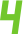 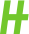 Suomen 4H-liitto Karjalankatu 2 A, 00520 Helsinki Y-tunnus: 0202342-5
4h.fi Rekisteri sisältää seuraavat rekisteröityjen ryhmät: NuorisojäsenetAikuisjäsenetKannatusjäsenet ja kunniajäsenetTietojen säilytysaika ja tai säilytysajan määräytymisperusteet Jäsenten henkilötietoja säilytetään jäsenrekisterissä jäsenyyden ajan tai kunnes henkilö pyytää poistamaan tiedot jäsenrekisteristä (perusteena rekisterinpitäjän oikeutettu etu). Toiminnan yhteydessä otettuja kuvia voidaan hyödyntää toiminnasta tiedottamiseen viiden vuoden ajan (perusteena rekisteröidyn suostumus). Säännönmukaiset tietolähteet (mistä tiedot saadaan) Tiedot saadaan yhdistysten jäsenrekistereistä.Tietojen säännönmukaiset luovutukset Henkilötietoja ei luovuteta ulkopuolisille tahoille. Tietojen siirto EU:n tai ETA-alueen ulkopuolelle Henkilötietoja ei siirretä Euroopan unionin tai Euroopan talousalueen ulkopuolelle ja/tai käytetyt palveluntarjoajat kuuluvat Privacy Shields –yritysten listaan. Rekisterin suojauksen periaatteet Tietoja säilytetään teknisesti suojattuina. Fyysinen pääsy tietoihin on estetty lukitusten sekä muiden turvatoimien avulla. Rekisteritietoja pääsevät käsittelemään ainoastaan rekisterinpitäjän nimeämät henkilöt. Käsittelijöitä sitoo vaitiolovelvollisuus. Tarkastusoikeus ja tietojen oikaiseminen Rekisteröidyllä on oikeus tarkastaa, mitä häntä koskevia tietoja rekisteriin on tallennettu. Rekisteröity voi päivittää ja muuttaa omia tietojaan ja vaatia, että virheelliset tiedot oikaistaan. Tarkastus-, muutos- ja korjauspyynnön voi tehdä toimittamalla kirjallinen ja allekirjoitettu asiaa koskeva pyyntö edellä mainitulle rekisteriasioiden yhteyshenkilölle. Suomen 4H-liitto Karjalankatu 2 A, 00520 Helsinki Y-tunnus: 0202342-5
4h.fi Suomen 4H-liitto Karjalankatu 2 A, 00520 Helsinki Y-tunnus: 0202342-5
4h.fi TIETOSUOJASELOSTE Pvm: 23.11.2018
Viite: EU:n yleinen tietosuoja-asetus (GDPR) RekisterinpitäjäNimi: Sastamalan 4H-yhdistys
Osoite: Suuniityntie 172, 38280 Sastamala Rekisteriasioiden yhteyshenkilö: Nimi: Outi Jokela
Osoite: Suuniityntie 172, 38280 SastamalaSähköposti: outi.jokela@4h.fiPuhelin: 040 5737585Rekisterin nimi: Sastamalan 4H-yhdistyksen jäsenet Rekisterissä käsiteltävien henkilötietojen käyttötarkoitus Sastamalan 4H-yhdistyksen jäsenten tiedot niiltä osin, kun ne ovat tarpeellisia toiminnan toteuttamiseksi. Henkilötietoja kerätään toiminnan toteuttamiseksi ja tilastoimiseksi, sekä toiminnasta tiedottamiseen.Rekisterin tietosisältö, rekisteröityjen ryhmät ja henkilötietoryhmät Rekisteri sisältää seuraavia henkilötietoja: Jäsenen nimi, puhelinnumero, osoite ja sähköpostiosoite.Ala-ikäisten henkilöiden osalta myös huoltajan nimi, osoite, puhelinnumero ja sähköpostiosoite.Tietoja jäsenen osallistumisesta 4H-toimintaanToiminnan yhteydessä otettuja kuvia. Kuvaamiseen kysytään lupa leiri-, kerho-, ja kurssi-ilmoittautumisten yhteydessä. Oikeus kieltää tietojen käyttö ja oikeus peruuttaa suostumus Rekisteröidyllä on oikeus kieltää häntä koskevien tietojen käyttö ja vaatia tiedot poistetta- vaksi. Tämä koskee tietoja, joiden käsittely perustuu henkilön antamaan suostumukseen. Tietojen käyttökieltoa koskevan vaatimuksen / aiemmin annetun suostumuksen peruuttami- sen voi tehdä toimittamalla kirjallinen ja allekirjoitettu asiaa koskeva ilmoitus edellä mainitulle rekisteriasioiden yhteyshenkilölle. Valitusoikeus Rekisteröidyllä on oikeus valittaa valvontaviranomaiselle, jos rekisteröity katsoo, että häntä koskevien henkilötietojen käsittelyssä rikotaan EU:n tietosuoja-asetusta. 